Ich lebe in Italien. Es ist nicht ein große Land, aber hat viele wichtigen Merkmalen, dass machen es einzigartig Es gibt viele Städte, Ziele von hundert italienische Touristen: Mailand, Venedig, Firenz, Rom, Neapel, Pompei, unsere BariIm Mailand geht man durch die Straßen spazieren, Geschäften besuchen und shoppen. Im Mailand gibt es am wichtigsten Theater, “La Scala”: viele wichtigen Schauspielern haben hier gespielt, und viele wichtighen Opera wurden hier repräsentiert. Weitere wichtige Theater im Italien sind: “Teatro San Carlo” im Neapel,  “Teatro Massimo im Palermo und “Teatro Petruzzelli” im Bari.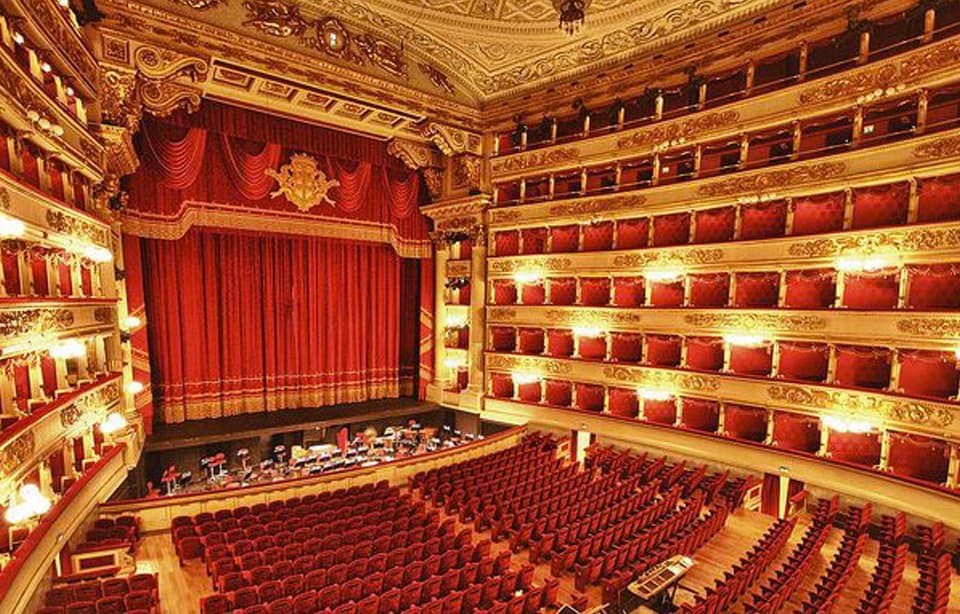 Teatro La Scala, MainlandVenedig ist berümht für seine Lagune. Leute reisen mit Gondeln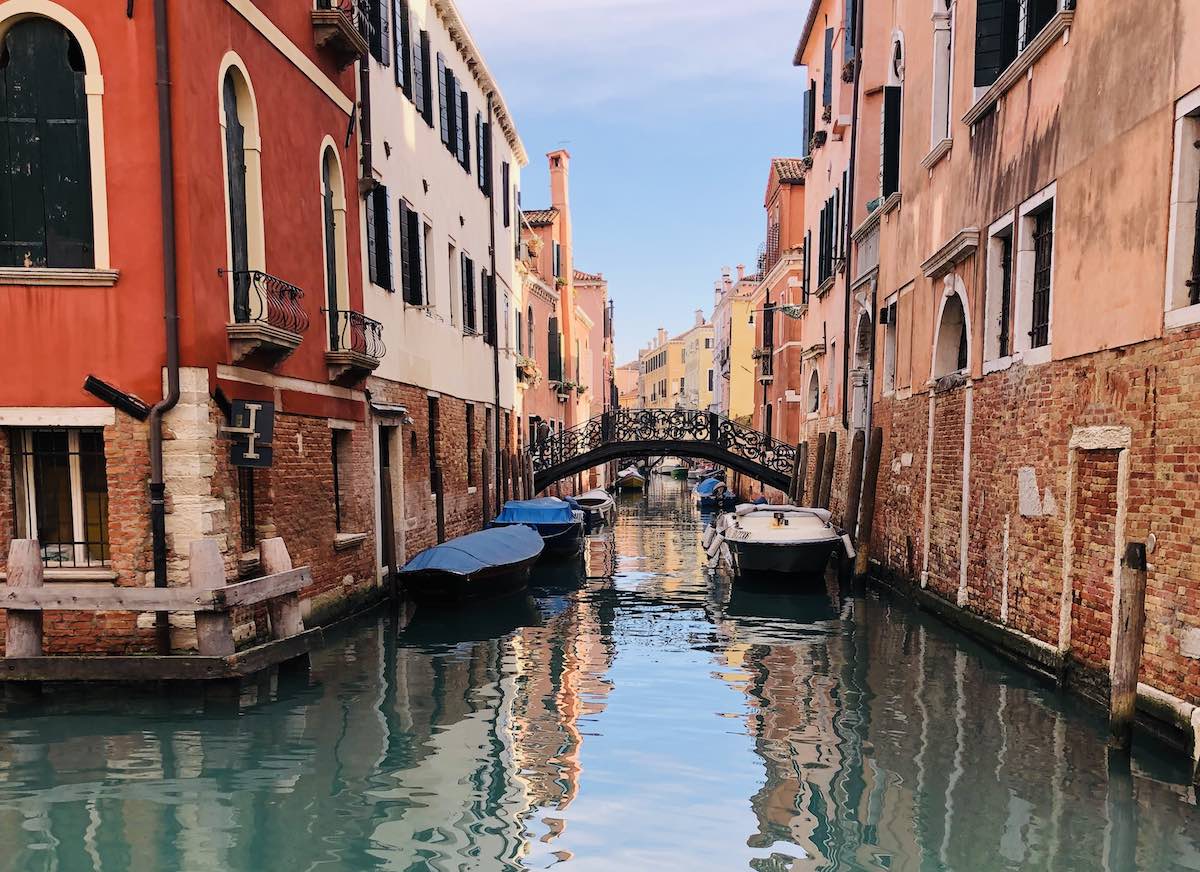 VenedigFlorenz ist berümht für “Galleria degli Uffizi". Es ist ein sehr groß Museum, und hier  gibt es viele Karos und Skulpturen, dass wurden von am wichtigsten Künstler Neapel ist berümht für einzigartige Pizza: Alles italienische lieben Pizza! Aber in der Nähe von diese Stadt liegt der Vulkan Vesuv: im 79 n. Chr, er hatte ausgestoßen und vernichtet Pompei, heute wichtig für seine Grabungen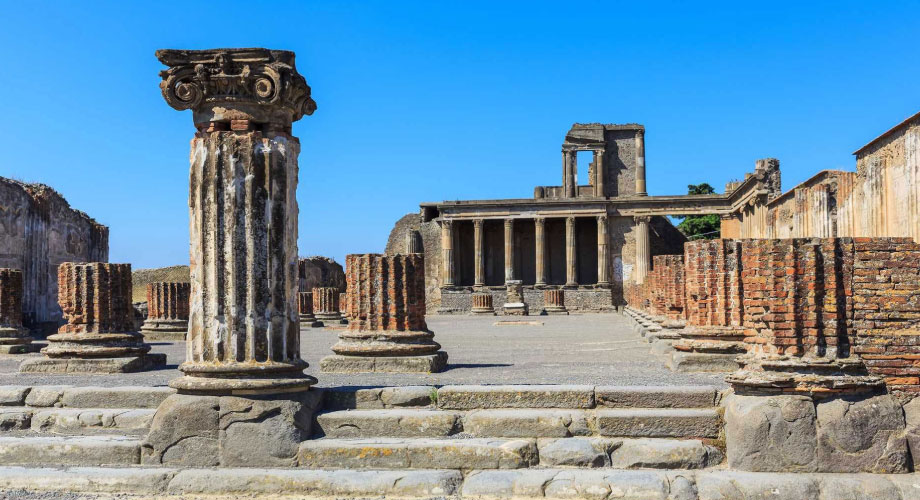 Grabungen von PompeiRom ist die Hauptstadt von Italien, und in der Stadt gibt es viele berümhte und wichtige  Monumenten, z.B politische Monumenten oder weitere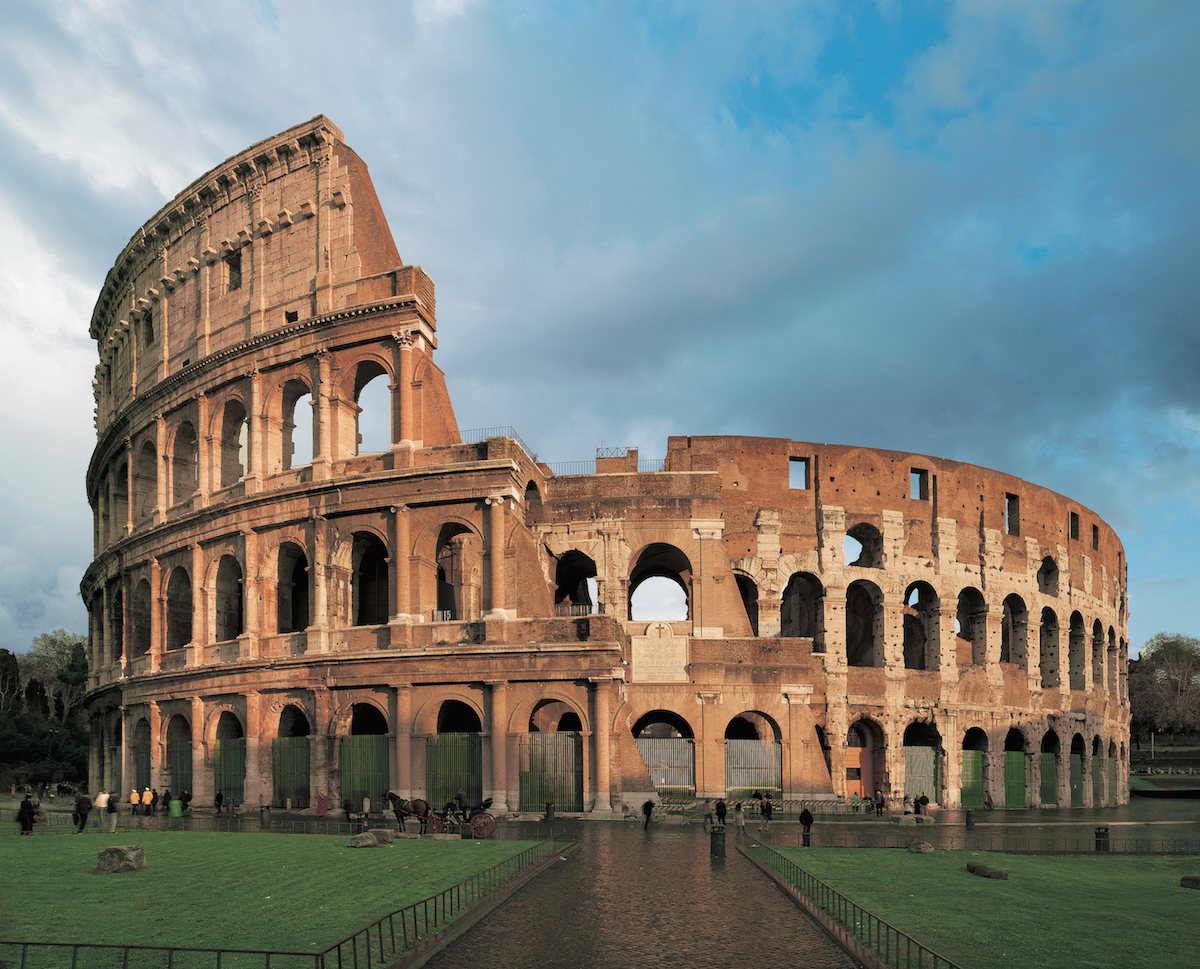 Colosseo, Rom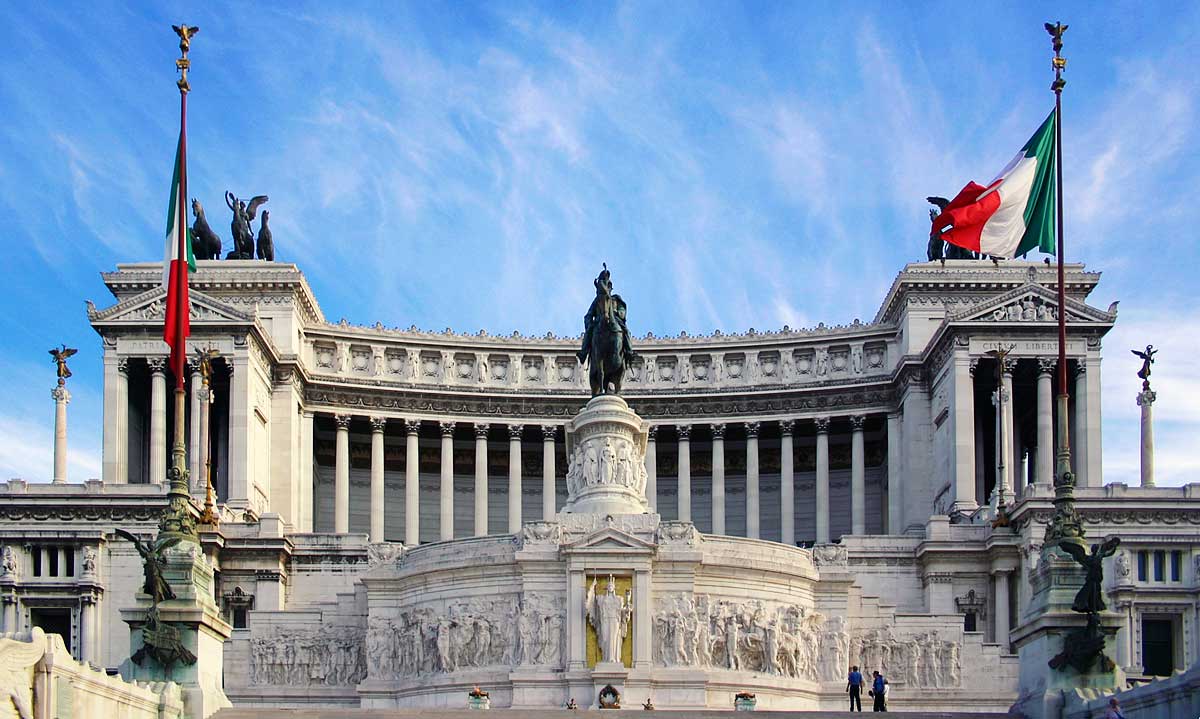 Altare della Patria, Rom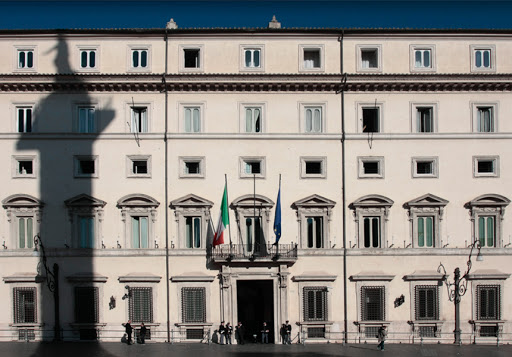 Palazzo Chigi, RomBari ist eine ziemlich große Stadt, und ist sehr schön. Kann man am “Lungomare" spazierengehen, dass liegt in der Nähe von Petruzzelli, und finden tipische  essen, wie “Focaccia", Fisch Teller, und Nudeln wie “Orecchiette" 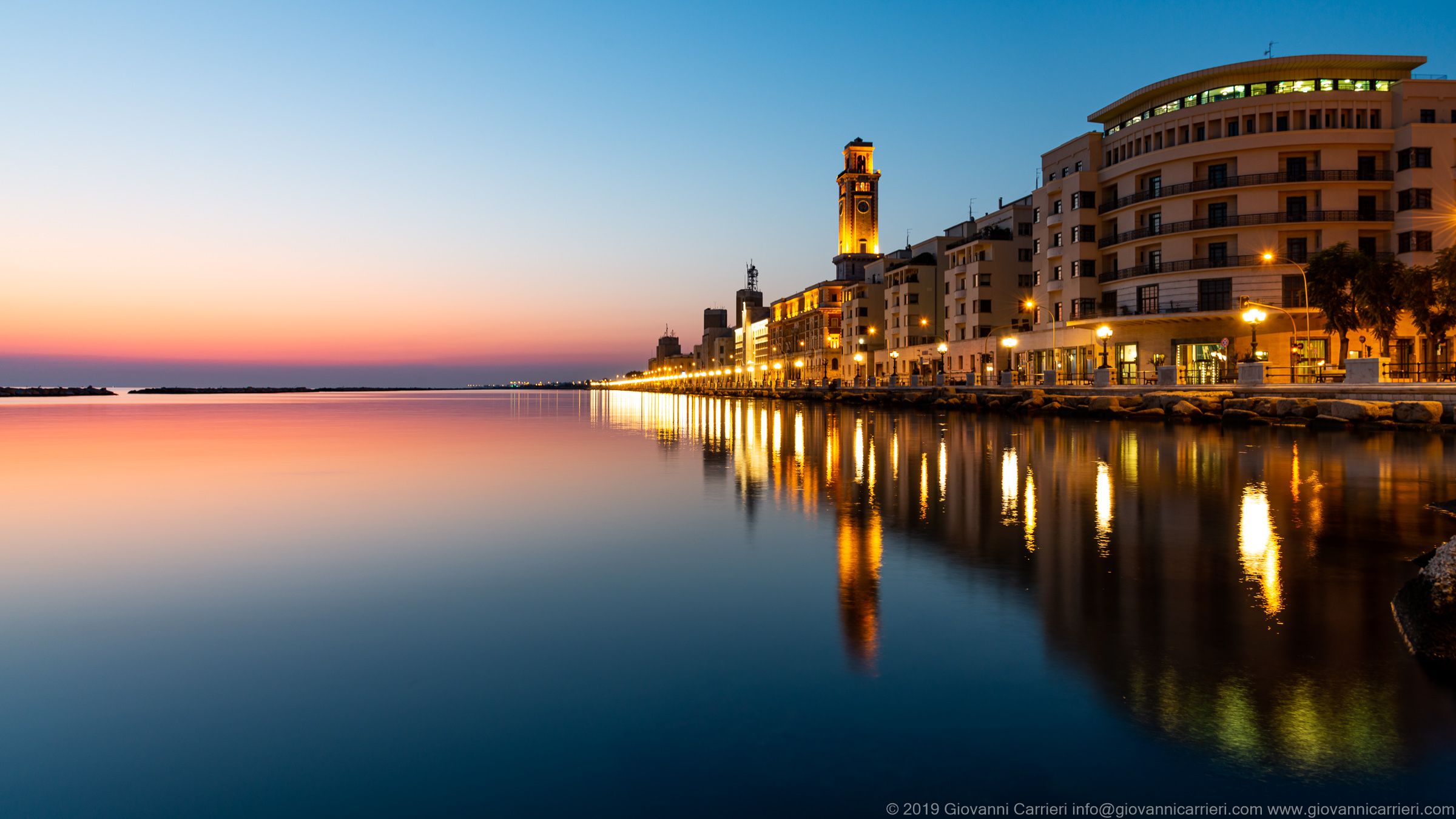 Lungomare von Bari